Информация о проведении в МКОУ «Банайюртовская СОШ»единого урока безопасности в сети Интернет.    В 8-11 классах был организован урок безопасности в сети Интернет с просмотром презентаций и видеофильма. Ученики обсуждали вопрос об угрозах, которые исходят из  сети Интернета, угрожая человеку, персональному компьютеру.    Учащиеся  приняли участие в круглом столе "Опасности  в Интернете", где обсуждались вопросы культуры пользователя сети Интернет, защита авторских прав, как безопасно и грамотно вести себя в социальных сетях, как общение в социальных сетях сделать полезным. Так же смотрели видеоролик о мошенничестве и безопасности в интернете.     Всем участникам были вручены памятки  безопасного пользования интернетом.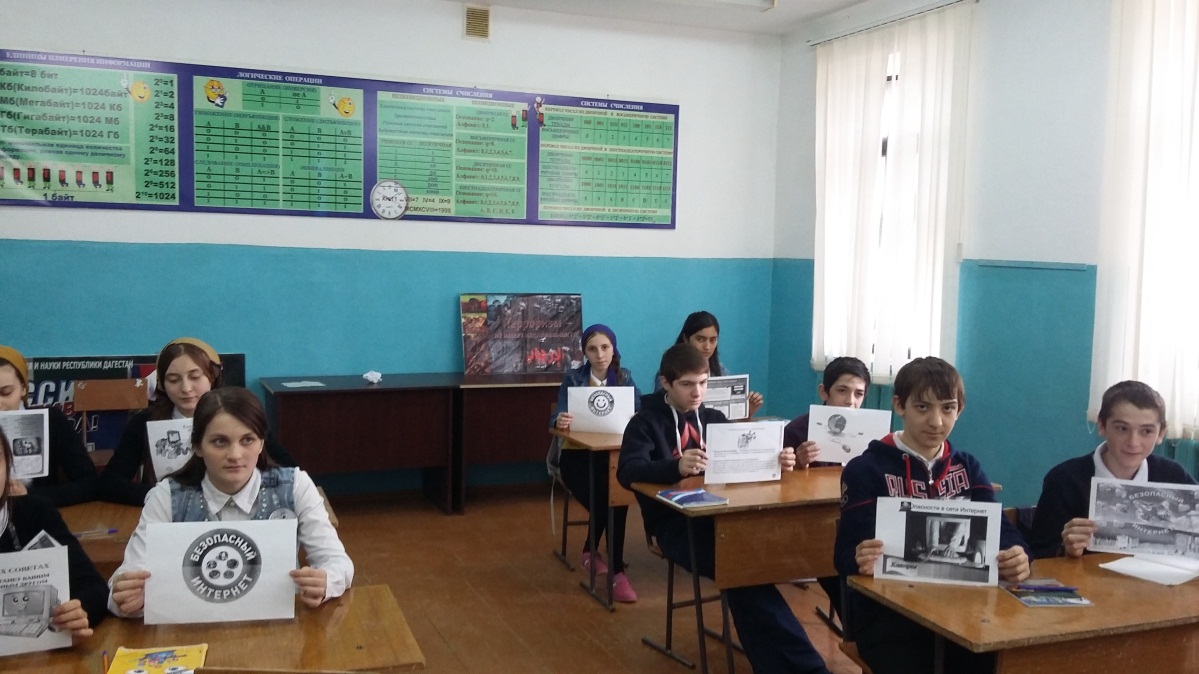 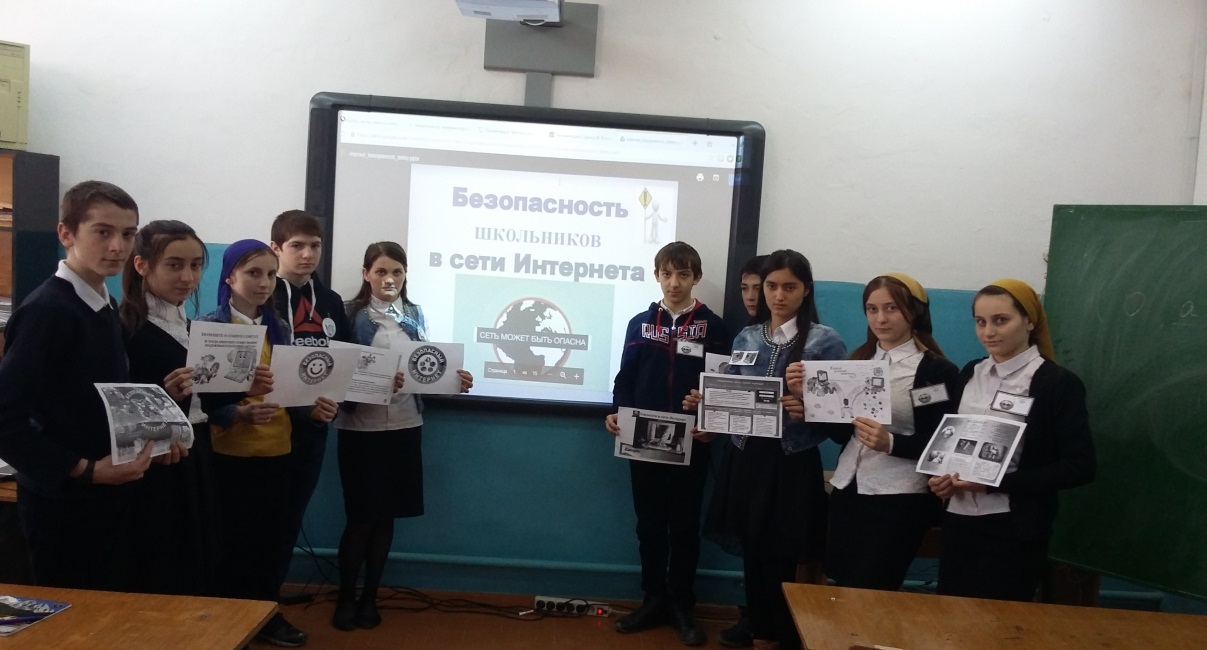 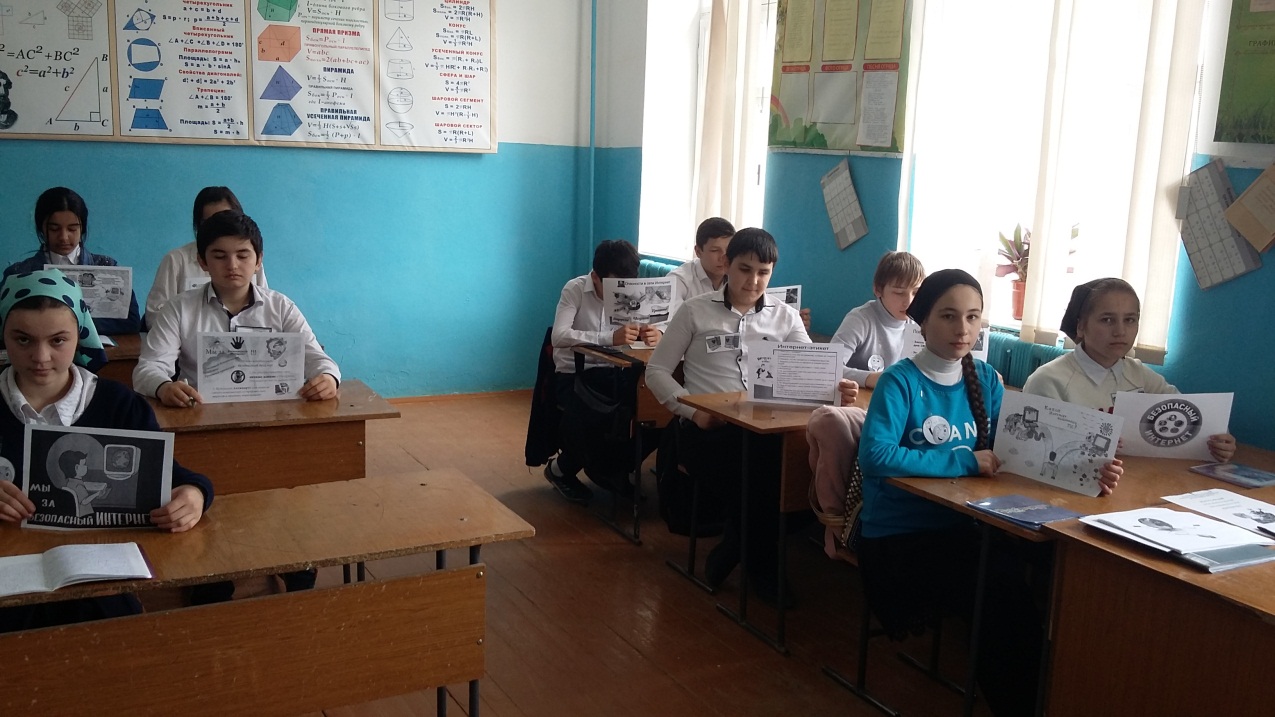 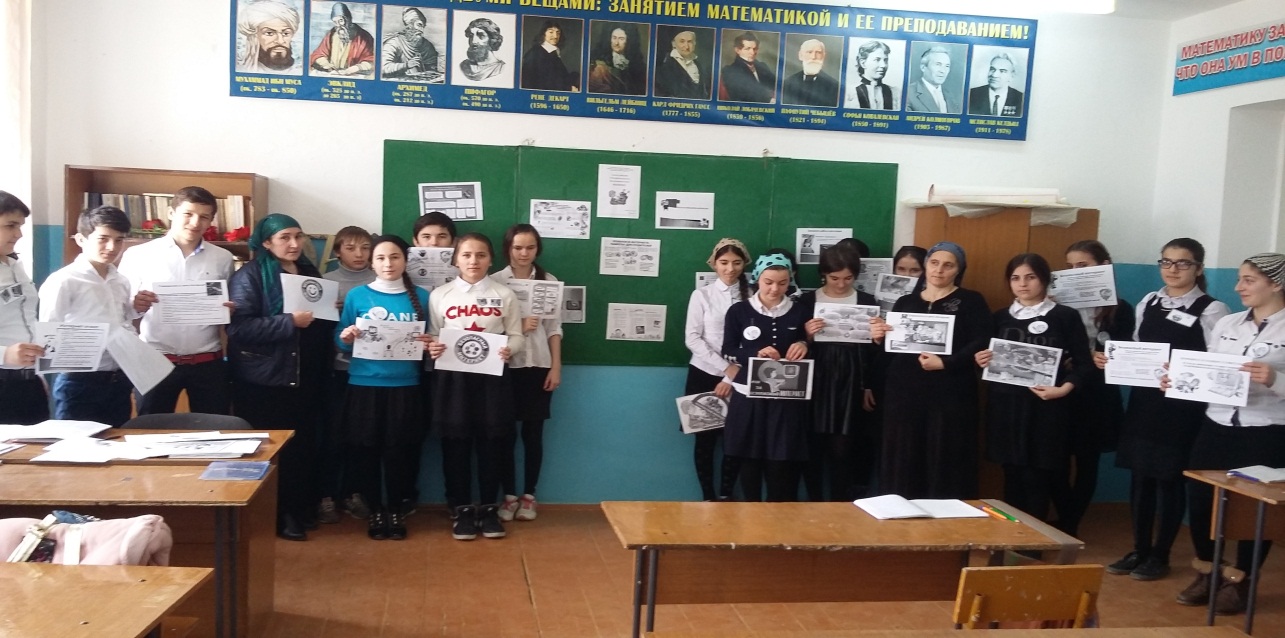 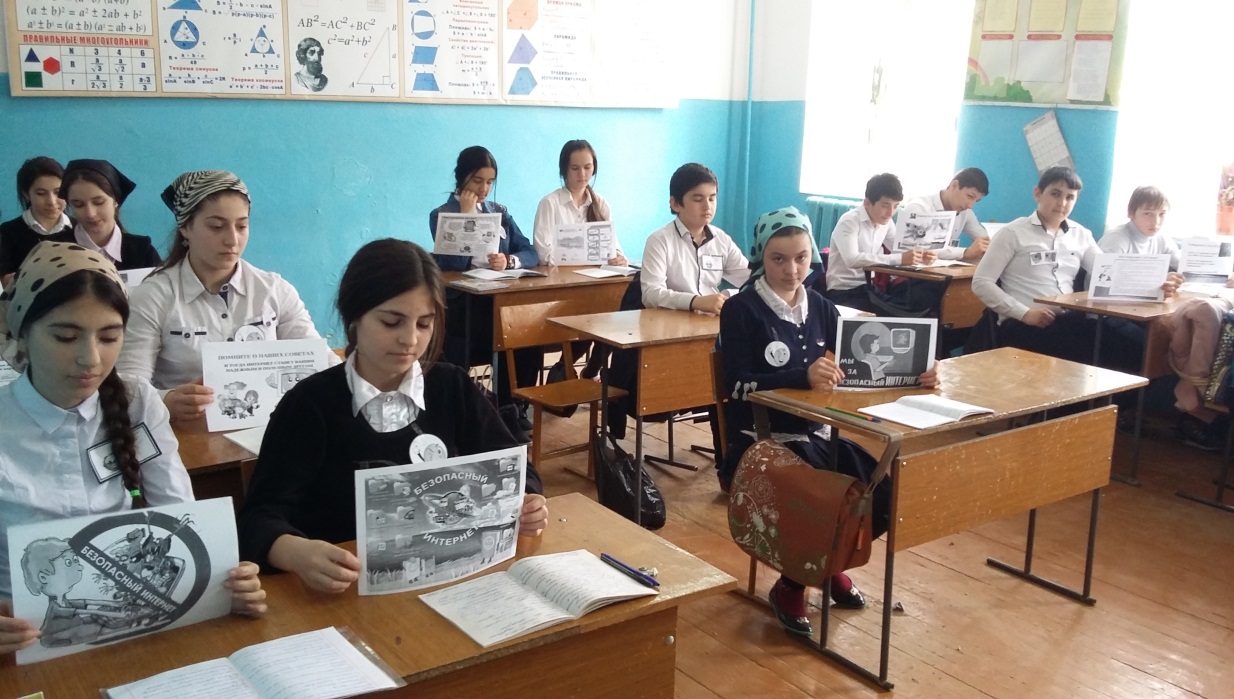 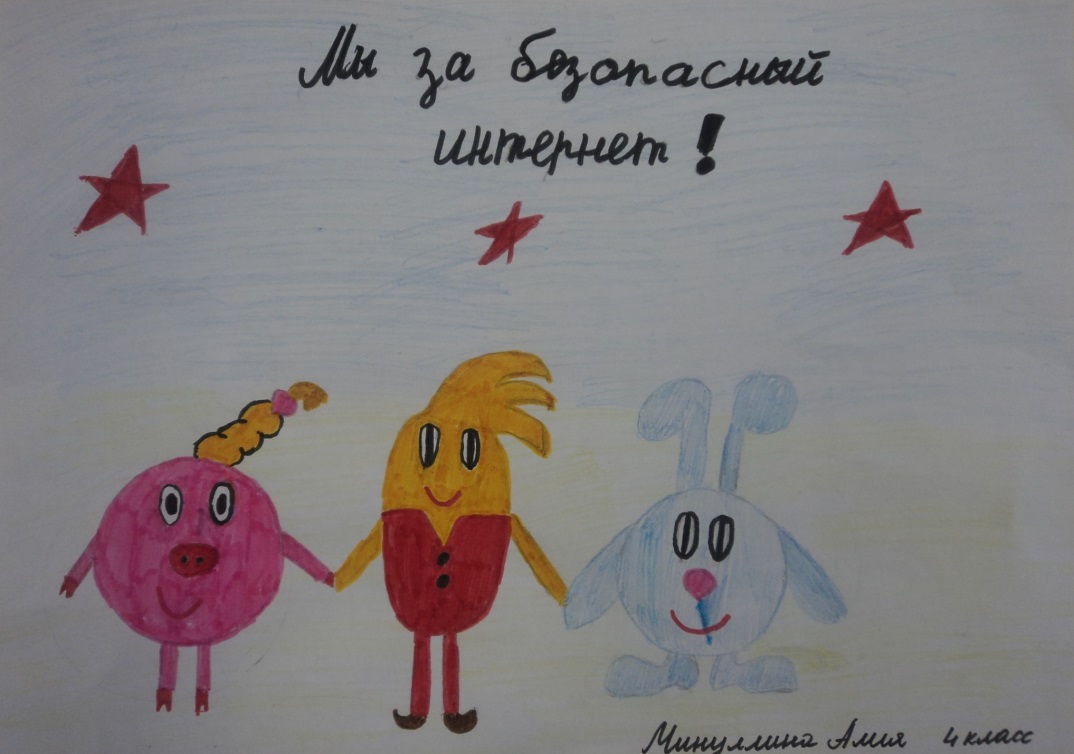 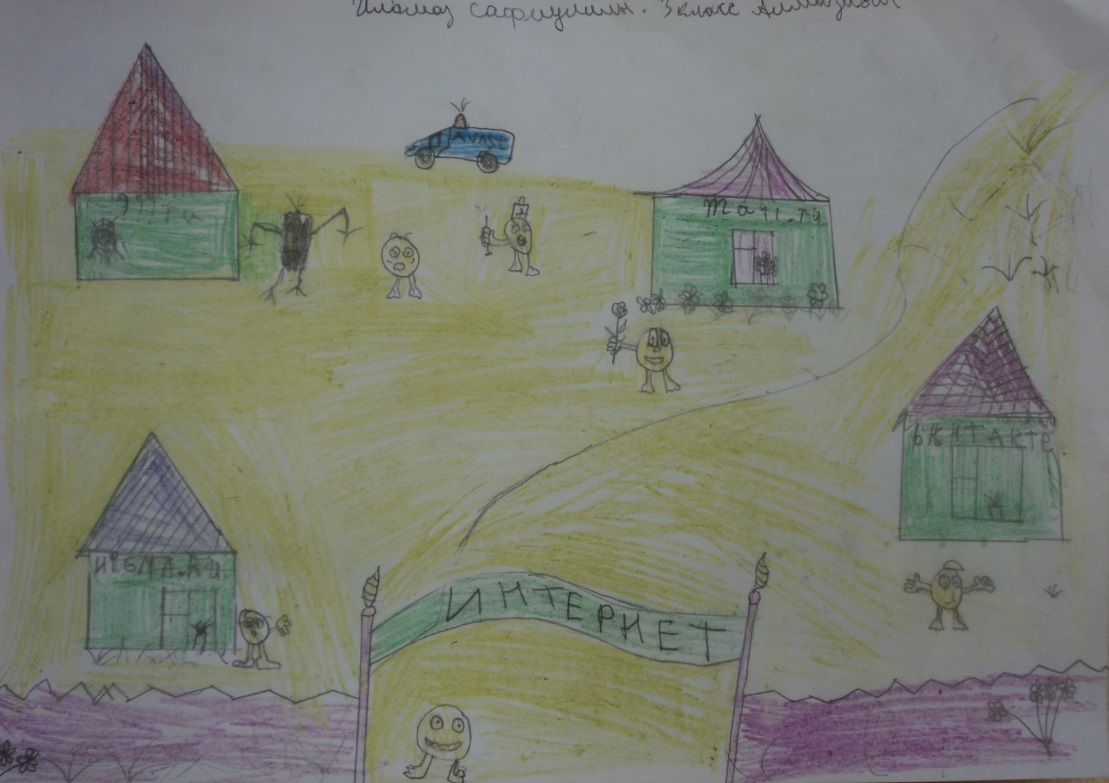 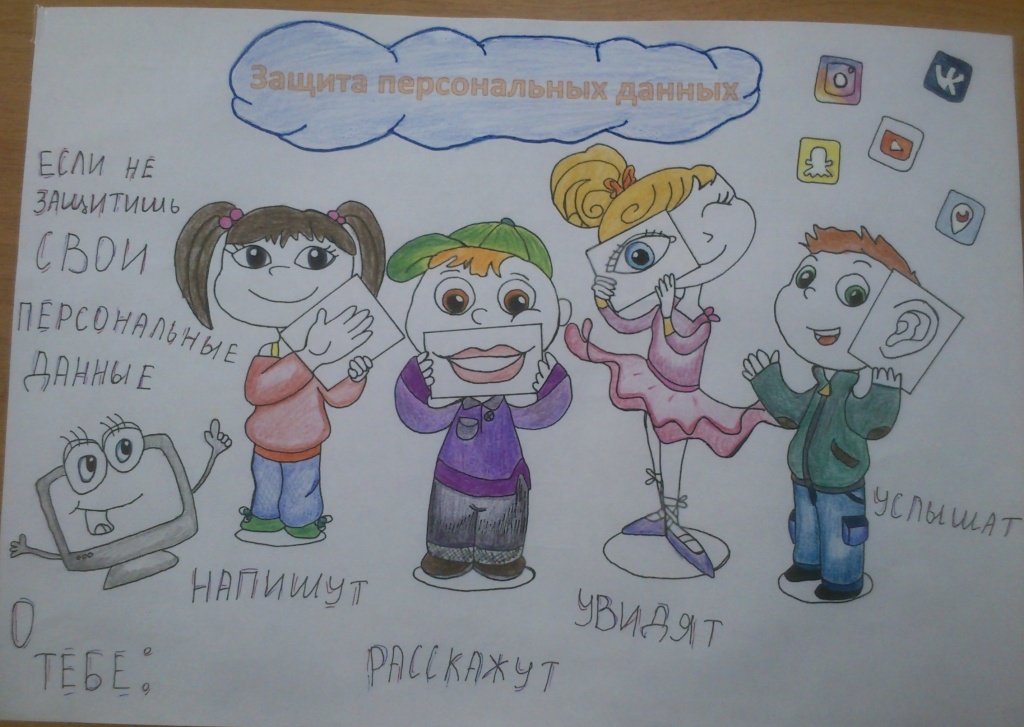 